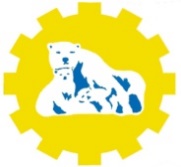 Государственное автономное профессиональное образовательное учреждение Чукотского автономного округа «Чукотский северо-восточный техникум посёлка Провидения»____________________________________________________________________689251,  Чукотский АО,  п. Провидения,  ул. Полярная,  д. 38. Телефон: 2-23-53; 2-24-68.Факс: 2-23-12.  е-mail:  spu2@bk.ruПОЛОЖЕНИЕ ОБ ЭЛЕКТРОННОЙ ИНФОРМАЦИОННО-ОБРАЗОВАТЕЛЬНОЙ СРЕДЕ в ГАПОУ Чукотского автономного округа «Чукотский северо-восточный техникум посёлка Провидения»1. Общие положения1.1. Положение об электронной информационно-образовательной среде (далее – Положение) определяет порядок формирования и функционирования электронной информационно-образовательной среды ГАПОУ ЧАО «Чукотский северо-восточный техникум посёлка Провидения» (далее – техникум). Настоящее положение разработано в соответствии с: Федеральным законом от 29.12.2012 № 273-ФЗ «Об образовании в Российской Федерации»; Федеральными государственными образовательными стандартами среднего профессионального образования;Федеральным законом от 27.07.2006 № 152-ФЗ «О персональных данных»;Федеральным законом от 27.07.2006 № 149-ФЗ «Об информации, информационных технологиях и о защите информации»; Локальными нормативными актами техникума. 1.2. Электронная информационно-образовательная среда техникума (далее – ЭИОС) – системно-организованная совокупность информационных и телекоммуникационных технологий, соответствующих технологических средств, электронных информационных и образовательных ресурсов, необходимых и достаточных для организации опосредованного (на расстоянии) взаимодействия всех участников образовательного процесса, а также предоставления доступа к ресурсам техникума участникам образовательного процесса. 1.3. Назначение ЭИОС – обеспечение информационной открытости Техникума в соответствии с требованиями действующего законодательства Российской Федерации в сфере образования, организация образовательной деятельности техникума и обеспечение доступа обучающихся и педагогических работников к информационно-образовательным ресурсам ЭИОС. 1.4. Электронная информационно-образовательная среда обеспечивает: доступ к учебным планам, аннотациям к рабочим программам дисциплин (модулей), практик, фондам оценочных средств;к изданиям электронных библиотечных систем и электронным образовательным ресурсам;взаимодействие между участниками образовательного процесса, в том числе синхронное и (или) асинхронное взаимодействие посредством сети Интернет. 2. Цели и задачи ЭИОС2.1. Целями использования ЭИОС в Техникуме являются:создание на основе современных информационных технологий единого образовательного пространства;информационное обеспечение образовательного процесса в соответствии с требованиями к реализации образовательных программ техникума;создание на основе современных информационных технологий площадки для коммуникации между работниками и обучающимися. 2.2. Основные задачи ЭИОС техникума:организация доступа к учебным планам, рабочим программам дисциплин (модулей), практик, к изданиям электронных библиотечных систем и электронным образовательным ресурсам, указанным в рабочих программах;создание условий для организации взаимодействия между участниками образовательного процесса, в том числе синхронного и (или) асинхронного посредством сети Интернет. 2.3. Основные принципы создания и функционирования ЭИОС:доступность и открытость;системность, интегративность и полифункциональность;ориентированность на пользователя. 3. Структура ЭИОС3.1. Составными элементами ЭИОС техникума являются:внешние электронные библиотечные системы (далее – ЭБС);внутренняя электронная библиотека и электронный каталог;внутренняя локальная сеть;официальный сайт техникума;официальное сообщество техникума в социальной сети «ВКонтакте»;иные компоненты, необходимые для организации учебного процесса и взаимодействия компонентов ЭИОС. 3.2. Электронная библиотека и электронная информационно-образовательная среда обеспечивают возможность доступа обучающегося из любой точки, в которой имеется доступ к информационно - телекоммуникационной сети Интернет. 3.4. Каждый обучающийся в течение всего периода обучения обеспечен индивидуальным неограниченным доступом к электронно-библиотечным системам и электронным библиотекам, содержащим издания по основным изучаемым дисциплинам и сформированным по согласованию с правообладателями учебной, учебно-методической и справочной литературы. 3.5. Локальная сеть техникума и электронная почта создают условия для функционирования электронной информационно-образовательной среды. 3.6. Официальный сайт техникума https://provtech.ru/ . На сайте размещены документы, регламентирующие различные стороны учебного процесса. Официальный сайт позволяет выполнить требования федерального законодательства об обеспечении открытости образовательной организации. 3.7. Официальное сообщество техникума в социальной сети «ВКонтакте» Чукотский северо-восточный техникум п.Провидения | ВКонтакте (vk.com) предназначено для создания открытости и информированности действующих и потенциальных участников ЭИОС техникума. 4. Формирование и функционирование ЭИОС4.1. В целях обеспечения защиты информации, соблюдения конфиденциальности информации ограниченного доступа и реализации права на доступ к информации для надежного, безотказного и производительного функционирования ЭИОС устанавливаются следующие требования:ЭИОС техникума и отдельные ее элементы соответствуют действующему законодательству РФ в области образования, защиты авторских прав, защиты информации;Порядок доступа к элементам ЭИОС техникума регулируется соответствующими регламентами или другими локальными актами техникума; Функционирование ЭИОС техникума обеспечивается соответствующими средствами информационно-коммуникационных технологий и квалификацией работников, ее использующих и поддерживающих;ЭИОС техникума формируется на основе отдельных модулей, входящих в ее состав.4.2. Пользователи должны иметь соответствующую подготовку по работе с элементами ЭИОС техникума:обучающиеся: наличие базовых навыков работы с компьютером, ознакомление с инструкцией по технике безопасности, порядком доступа к отдельным элементам ЭИОС техникума;работники: наличие базовых навыков работы с компьютером, прохождение курсов повышения квалификации и обучающих семинаров соответствующей направленности с целью приобретения и развития компетенций, необходимых для работы в ЭИОС техникума. 4.3. Информационное наполнение ЭИОС определяется потребностями пользователей и осуществляется объединенными усилиями педагогического коллектива, администраторами и сотрудниками техникума. 5. Ответственность за использование и сохранность ресурсов в ЭИОС5.1. Использование материалов, извлеченных из ЭИОС, способом, предполагающим получение к ним доступа неограниченного круга лиц, должно сопровождаться указанием на ЭИОС, из которой эти материалы извлечены. 5.2. Обучающийся и работник, получившие учетные данные для авторизованного доступа в ЭИОС техникума, обязуются:хранить их в тайне, не разглашать, не передавать их иным лицам;немедленно уведомить администратора о невозможности авторизованного входа с первичным или измененным пользователем паролем с целью временного блокирования доступа в систему от своего имени. Обучающийся и работник несут ответственность за:несанкционированное использование регистрационной информации других обучающихся и/или работников, в частности - использование другого логина и пароля для входа в ЭИОС техникума и осуществление различных операций от имени другого;умышленное использование программных средств (вирусов, и/или самовоспроизводящегося кода), позволяющих осуществлять несанкционированное проникновение в ЭИОС техникума с целью модификации информации, хищения паролей, угадывания паролей и других несанкционированных действий.СОГЛАСОВАНОСоветом техникума (протокол от «03» октября 2023 № 3)УТВЕРЖДЕНОприказом директора Чукотского северо-восточного техникума от «11» октября 2023 г. № 307- о/д